DARAJANI BOYS’ HIGH SCHOOL,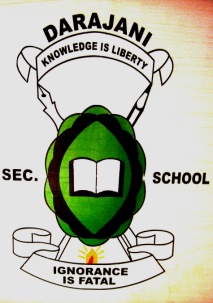 P.O BOX 20-90129, NGWATA.School Motto: “Knowledge is Liberty, Ignorance is Fatal”.END OF YEAR EXAMINATION, 2015FORM 1,GEOGRAPHYTIME: 2 HRSNAME:__________________________________________________ADM.NO___________CLASS______(a) What is Geography?								(2 marks)…………………………………………………………………………………………………………………………………………………………………………………………………………………………………………………………………………………………………………………………(b) Name two branches of Geography.						(2 marks)………………………………………………………………………………………………………………………………………………………………………………………………………………………………………………………………………………………………………………………………………………………………………………………………………………………………………………………………………………………(a) Name two disciplines related to Geography.					(2 marks)…………………………………………………………………………………………………………………………………………………………………………………………………………………………………………………………………………………………………………………………(b) Explain how each of the disciplines named above relate with Geography.		(4 marks)…………………………………………………………………………………………………………………………………………………………………………………………………………………………………………………………………………………………………………………………Outline four ways in which a student benefits from leaving geography.		(4 marks)…………………………………………………………………………………………………………………………………………………………………………………………………………………………………………………………………………………………………………………………………………………………………………………………………………………………………………………………………………………………………………………………………………………………………………………………………………………………………………………………………………………………………………………………………………………………………………………………………………………What is a solar system?								(2 marks)…………………………………………………………………………………………………………………………………………………………………………………………………………………………………………………………………………………………………………………………(a) Define revolution of the earth.							(2 marks)…………………………………………………………………………………………………………………………………………………………………………………………………………………………………………………………………………………………………………………………(b) State four effects of revolution of the earth.					(4 marks)…………………………………………………………………………………………………………………………………………………………………………………………………………………………………………………………………………………………………………………………………………………………………………………………………………………………………………………………………………………………………………………………………………………………………………………………………………………………………………………………………………………………………………………………………………………………………………………………………………………(a) Give two dates in the year when the number of hours of darkness  is equal in both the north and south poles.									(2 marks)…………………………………………………………………………………………………………………………………………………………………………………………………………………………………………………………………………………………………………………………(b) Draw a well labelled diagram to show the external structure of the earth.		(5 marks)(a) Differentiate between meteors and meteorites.					(2 marks)…………………………………………………………………………………………………………………………………………………………………………………………………………………………………………………………………………………………………………………………(b) Identify the minerals that make up the:-(i) 	Mantle.										(1 mark)…………………………………………………………………………………………………………………………………………………………………………………………………………………………………………………………………………………………………………………………(ii)	Barysphere									(1 mark)…………………………………………………………………………………………………………………………………………………………………………………………………………………………………………………………………………………………………………………………(a) Give the shape of the earth.							(1 mark)…………………………………………………………………………………………………………………………………………………………………………………………………………………………………………………………………………………………………………………………(b) Outline four proofs for the shape of the earth named above.			(4 marks)……………………………………………………………………………………………………………………………………………………………………………………………………………………………………………………………………………………………………………………………………………………………………………………………………………………………………………………………………………………………………………………………………………………………………………………………………………………………………………………………………………………………………………………………………………………………………………………………………….………(c) Why is the interior of the earth very hot?						(3 marks)………………………………………………………………………………………………………………………………………………………………………………………………………………………………………………………………………………………………………………………………………………………………………………………………………………………………………………………………………………………(a) Differentiate between weather and climate.					(2 marks)………………………………………………………………………………………………………………………………………………………………………………………………………………………………………………………………………………………………………………………………………………………………………………………………………………………………………………………………………………………(b) State four elements of weather.							(4 marks)……………………………………………………………………………………………………………………………………………………………………………………………………………………………………………………………………………………………………………………………………………………………………………………………………………………………………………………………………………………………………………………………………………………………………………………………………………………………………………………(c) What is Stevenson screen?							(2 marks)……………………………………………………………………………………………………………………………………………………………………………………………………………………………………………………………………………………………………………………………………………………………………………………………………………………………………………………………………………………...(d) State four factors which influence weather.					(4 marks)…………………………………………………………………………………………………………………………………………………………………………………………………………………………………………………………………………………………………………………………………………………………………………………………………………………………………………………………………………………………………………………………………………………………………………………………………………………………………………………………………………………………………………………………………………………………………………………………………………………With an aid of a well labelled  diagram, describe how:-Sea breeze occur.								(4 marks)Land breeze  occur								(4 marks)(a) State four conditions that are necessary for the formation of fog.			(4 marks)…………………………………………………………………………………………………………………………………………………………………………………………………………………………………………………………………………………………………………………………………………………………………………………………………………………………………………………………………………………………………………………………………………………………………………………………………………………………………………………………………………………………………………………………………………………………………………………………………………………With an aid of a well labelled diagram, describe how relief rainfall is formed.	(4 marks)The data below was obtained by form one students during a field study at a weather station. Use it to answer the questions that follow.What is the mean annual temperature? 					(2 marks)………………………………………………………………………………………………………………………………………………………………………………………………………………………………………………………………………………………………What is the annual range of temperature?					(2 marks)………………………………………………………………………………………………………………………………………………………………………………………………………………………………………………………………………………………………Which is the hottest month?						(1 mark)……………………………………………………………………………………………………………………………………………………………………………………………………………………………………………………………………………………………….What is the annual rainfall total?						(2 marks)………………………………………………………………………………………………………………………………………………………………………………………………………………………………………………………………………………………………Identify the wettest and driest month.					(2 marks)……………………………………………………………………………………………………………………………………………………………………………………………………………………………………………………………………………………………….Name the layers of the atmosphere.							(4 marks)…………………………………………………………………………………………………………………………………………………………………………………………………………………………………………………………………………………………………………………………………………………………………………………………………………………………………………………………………………………………………………………………………………………………………………………………………………………………………………………………………………………………………………………………………………………………………………………………………………………(a) Define the term statistics.							(2 marks)…………………………………………………………………………………………………………………………………………………………………………………………………………………………………………………………………………………………………………………………(b) Differentiate between primary and secondary data.				(2 marks)………………………………………………………………………………………………………………………………………………………………………………………………………………………………………………………………………………………………………………………………………………………………………………………………………………………………………………………………………………………(c) List down the sources of primary data.						(3 marks)……………………………………………………………………………………………………………………………………………………………………………………………………………………………………………………………………………………………………………………………………………………………………………………………………………………………………………………………………………………………………………………………………………………………………………………………………………………………………………………List down five methods of collecting statistical data.					(5 marks)………………………………………………………………………………………………………………………………………………………………………………………………………………………………………………………………………………………………………………………………………………………………………………………………………………………………………………………………………………………………………………………………………………………………………………………………………………………………………………………………………………………………………………………………………………………………………………………………………………………………………………………………………………………………………………………………………………………………………………State two advantages and two disadvantages of interviews as a method of data collection.													(4 marks)…………………………………………………………………………………………………………………………………………………………………………………………………………………………………………………………………………………………………………………………………………………………………………………………………………………………………………………………………………………………………………………………………………………………………………………………………………………………………………………………………………………………………………………………………………………………………………………………………………………List down four methods of recording statistical data.					(4 marks)………………………………………………………………………………………………………………………………………………………………………………………………………………………………………………………………………………………………………………………………………………………………………………………………………………………………………………………………………………………………………………………………………………………………………………………………………………………………………………………………………………………………………………………………………………………………………………………………………………………………………………………………………………………………………………………………………………………………………………*****************************ALL THE BEST**************************************MONTH JFMAMJJASONDRAINFALL IN MM394466104588346153647TEMPERATURE IN OC303130292827272829302929